Match each word to its description (in terms of circles) and a diagram to represent itThe solutions …RadiusThe perimeter of a circle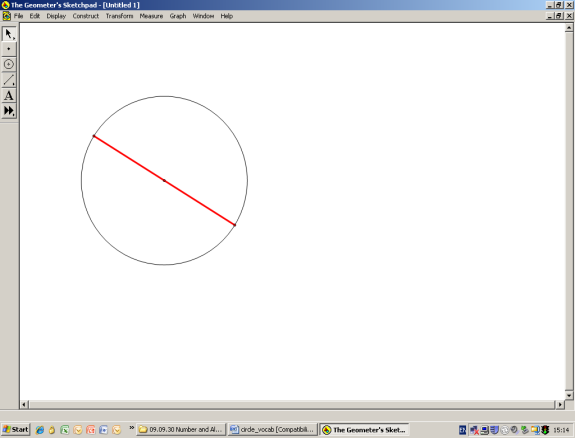 CircumferenceA straight line which joins any two points on a circle and passes through the centre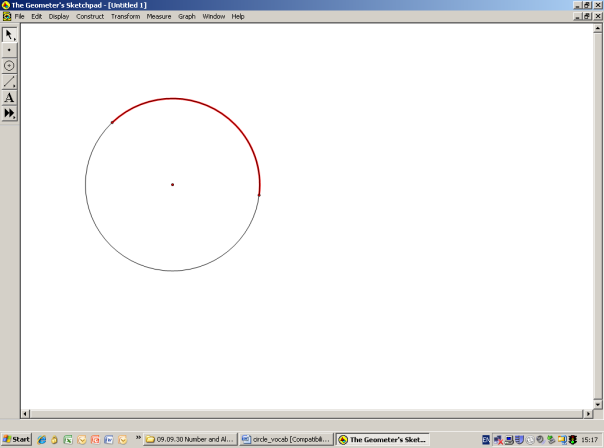 DiameterA region within a circle bounded by two radii and an arc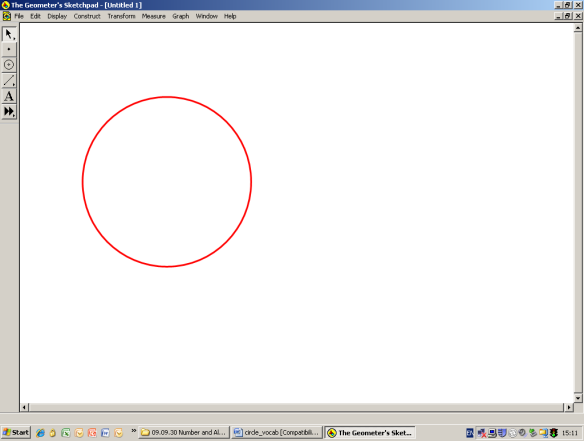 ChordA section of a circle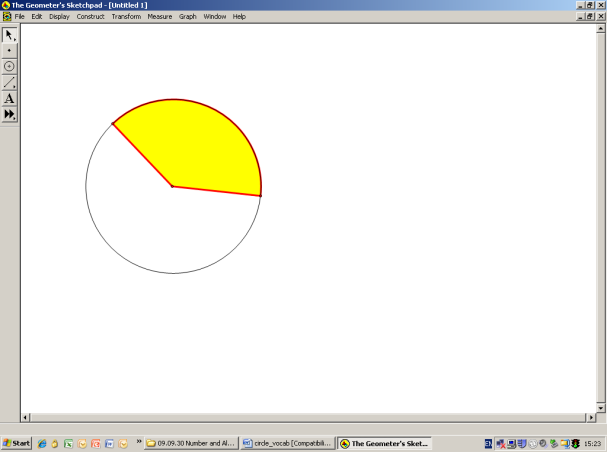 TangentThe distance from the centre to any point on a circle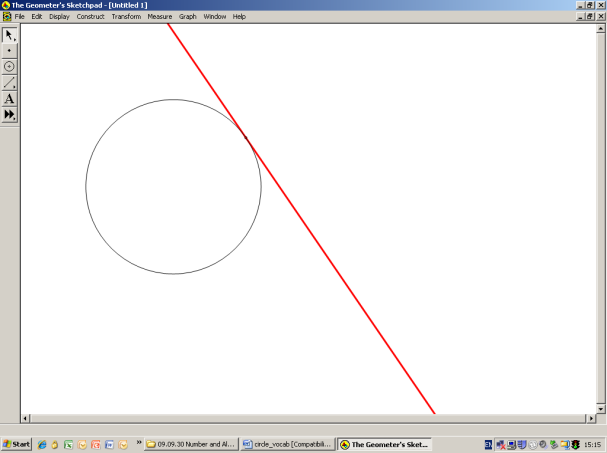 ArcA region within a circle bounded by a chord and an arc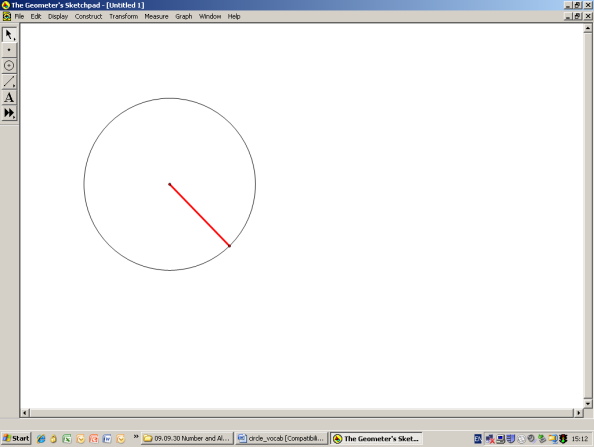 SegmentA straight line which touches a circle at just one point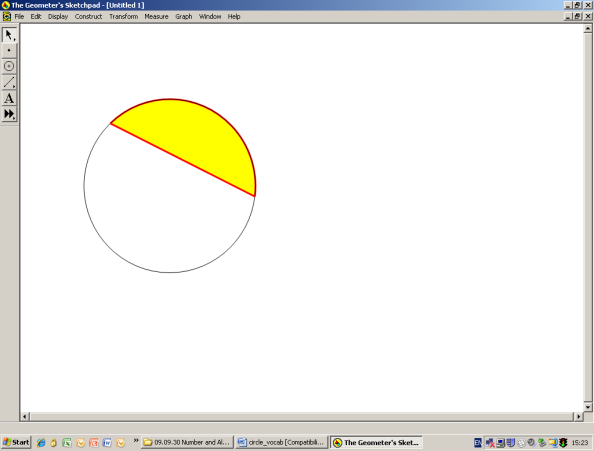 SectorA straight line which joins any two points on a circle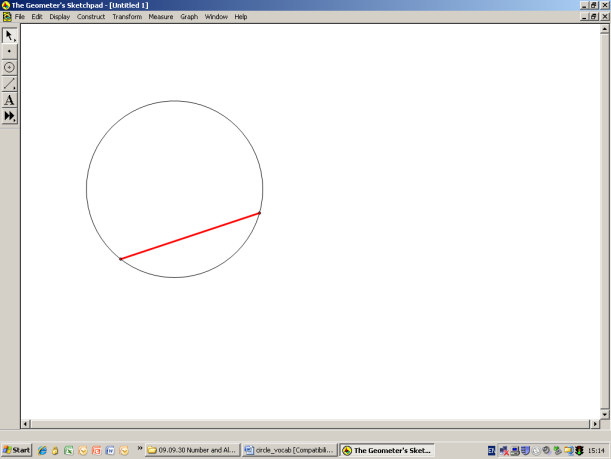 RadiusThe distance from the centre to any point on a circle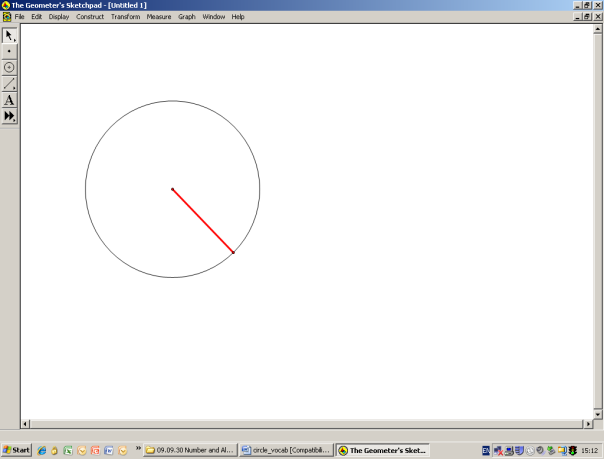 CircumferenceThe perimeter of a circleDiameterA straight line which joins any two points on a circle and passes through the centreChordA straight line which joins any two points on a circleTangentA straight line which touches a circle at just one pointArcA section of a circleSegmentA region within a circle bounded by a chord and an arcSectorA region within a circle bounded by two radii and an arc